NTO PROMO BOOTH REGISTRATION FORM This form must be fully completed, signed and dated. Please state "N/A" if not applicable.The delegate is entitled to attend the below Conferences at No Extra Fee, please tick mark if interested to joinOne day BITM Conference on 11 Jan 2019   YES                NOA. National Tourism Organization ProfileA. National Tourism Organization ProfileA. National Tourism Organization ProfileNTO Name:NTO Name:NTO Name:Address:Address:CountryTel:Email:Website:B. NTO Description ( Describe your organization )B. NTO Description ( Describe your organization )B. NTO Description ( Describe your organization )C.  Registered delegated detailsC.  Registered delegated detailsC.  Registered delegated detailsC.  Registered delegated detailsC.  Registered delegated detailsS. No.NameJob TitleEmailContact NumberD.  NTO Promo Registration FeeNTO PROMO REGISTRATION with inclusionEach and every registered NTO delegate participating BITM 2019 agree to pay USD 1500/- for first delegate and USD 500/- for accompanying delegate.USD 1500/-First delegate***Limited to ONE delegate per NTO organization***The registration fee includes:• Hotel Accommodations on BB basis & Hosted meals (Subject to sponsorship)• Arrival and Departure transfers to and from official hotel in Kathmandu and Lumbini• Pre -mart complimentary sightseeing tour: Kathmandu, Chitwan & Lumbini• Official transfers from official hotels to all scheduled events and functions• Participation at the hosted programs and activitiesAdditional Buyer and SpouseUSD 500 (Room Sharing)***Per Buyer Delegate ***The registration fee includes:• Hotel Accommodations on BB basis & Hosted meals (Subject to sponsorship)• Arrival and Departure transfers to and from official hotel• Pre -mart complimentary sightseeing tour: Kathmandu, Chitwan & Lumbini• Access to the conference and all social functions including hosted luncheon and dinnersCREDIT CARD PAYMENT DETAILS VISA (+3.5%)	     MASTERCARD (+3.5%)Name of Card Holder: _____________________________________ Card No:  _____________________Expiry Date: _________________________                                         Security No: __________________	      Authorized Signature________________________ Date _______________For Bank Transfer:Account Name:     Nepal Association of Tour & Travel Agents (NATTA)Bank Name:          Global IME Bank Limited,Bank Address:      Kantipath Branch, Kathmandu, Nepal   Account No.:         A/C No. 0101 0100 06330Swift Code:           GLBBNPKANote: If you are qualified by the Sellers Selection Committee, your card shall be charged accordingly.F.  PaymentPayment can be made by Cash/ Cheque / Bank Transfer, Payable to Nepal Association of Tour and Travel Agents (NATTA).For payment by bank, transfer please contact at bitmnatta2019@gmail.com  with the duly completed Registration Form. USD 30 will be levied as the Bank Charge Fee for payments made by bank transfer.All payment must be made within a week after approval from BITM Secretariat to secure your participation.Deadline for submission: Confirmation on First Come basis, registration open until Nov 31, 2018.NATTA reserves the right not to process incomplete applications.G. CancellationG. CancellationNepal Association of Tour & Travel Agents (NATTA) must be notified in writing of any cancellation. A cancellation fee of 20% of the total amount payable will be applicable for written cancellations received by NATTA on or before  Nov 31, 2018. No refunds will be made for cancellations received after  Nov 31, 2018. Refunds do not include any assessed bank fees, and will be made after  Jan 31, 2019.                                                    Nepal Association of Tour & Travel Agents (NATTA) must be notified in writing of any cancellation. A cancellation fee of 20% of the total amount payable will be applicable for written cancellations received by NATTA on or before  Nov 31, 2018. No refunds will be made for cancellations received after  Nov 31, 2018. Refunds do not include any assessed bank fees, and will be made after  Jan 31, 2019.                                                    H . Limitation of LiabilityH . Limitation of LiabilityIt is agreed that neither NATTA nor any of its officers, directors, members or employees shall have any liability or responsibility for any personal injury, property damage or loss suffered by a delegate or any of his / her family members or other persons attending the BITM with the delegate resulting from the action or inaction of any person other than an employee of NATTA. In the event of, or likelihood of, any circumstance which may create an extraordinary risk of injury or damage, NATTA shall have the right in its sole discretion, to determine the course of action to be followed in respect to the BITM. In the event that NATTA cancels or limits the Event for reasons of safety, neither NATTA nor any of its officers, directors, members or employees shall have any liability or responsibility in connection with such cancellation or limitation and their failure to perform any further obligations shall not constitute a breach of contract on the part of NATTA to hold such Event. This Application for registration, when signed by authorized personnel shall serve as an agreement between NATTA and the Seller and shall indicate that the above terms and conditions of the Registration Agreement have been read and understood by the seller. NATTA reserves the right to consider as incomplete any Application for Registration submitted without company stamp and signature.Delegates are responsible for their personal belongings and are therefore reminded to safeguard these at all times during and after the Event. NATTA assumes no responsibility for any personal belongings in the event of loss or damage.It is agreed that neither NATTA nor any of its officers, directors, members or employees shall have any liability or responsibility for any personal injury, property damage or loss suffered by a delegate or any of his / her family members or other persons attending the BITM with the delegate resulting from the action or inaction of any person other than an employee of NATTA. In the event of, or likelihood of, any circumstance which may create an extraordinary risk of injury or damage, NATTA shall have the right in its sole discretion, to determine the course of action to be followed in respect to the BITM. In the event that NATTA cancels or limits the Event for reasons of safety, neither NATTA nor any of its officers, directors, members or employees shall have any liability or responsibility in connection with such cancellation or limitation and their failure to perform any further obligations shall not constitute a breach of contract on the part of NATTA to hold such Event. This Application for registration, when signed by authorized personnel shall serve as an agreement between NATTA and the Seller and shall indicate that the above terms and conditions of the Registration Agreement have been read and understood by the seller. NATTA reserves the right to consider as incomplete any Application for Registration submitted without company stamp and signature.Delegates are responsible for their personal belongings and are therefore reminded to safeguard these at all times during and after the Event. NATTA assumes no responsibility for any personal belongings in the event of loss or damage.I. Conditions of AcceptanceThe National Organization Registration application form must be signed by an authorized person with a company stamp. I HAVE READ THE SELLER APPLICATION INSTRUCTIONS  AGREE TO THE CONDITIONS OF ACCEPTANCE. This Agreement shall be valid once approved by NATTA- BITM Secretariat.Name                 ______________________________________Job Title             ______________________________________Signature           ______________________________________  Stamp     ________________________________OFFICIAL USE:Remarks           _______________________________Name               _______________________________Job Title           ________________________________Signature         ________________________________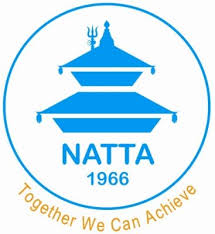 